AQUATIC INVASIVE SPECIES DECONTAMINATION REPORT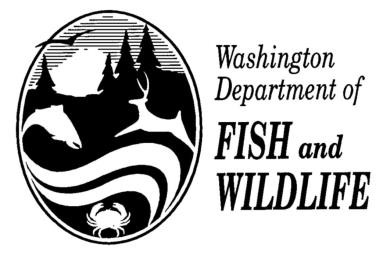 Contact /Sponsor:_	Date:_ 	 Water:	Permit# 	 I hereby affirm that the boat, trailer, engine, or water containers I will use during this fishing contest have been in physical contact with waters outside of Washington State in the last 30 days, and thatI have taken the following steps in accordance with WAC 220-220-220 (7) (a) (i) (ii) (A) (b) to decontaminate said equipment.Initials	Date Performed 	  Washed hull with hot (1400F) water or a 10% solution of household bleach left on wet for one(1) hour and then rinsed. ____	Flushed the motor with hot (1200F) water for 5minutes. 	  Flushed the bilge, live well, and any other equipment exposed to water with hot (1400F) water or a 10% solution household bleach, let sit wet for one (1) hour and then rinsed. 	  Had a complete inspection of boat, trailer, engine	 	 and water containers by the contest director ordesignee for this event.Boat owner: Print name, address, and phone number.Boat owner signature:Contest Director or Designee:Date:NOTE to Contest Director: Attach and return this statement with final contest report due within 30 days of contest completion to Bruce Baker – Fish Management/Inland Fish Program.